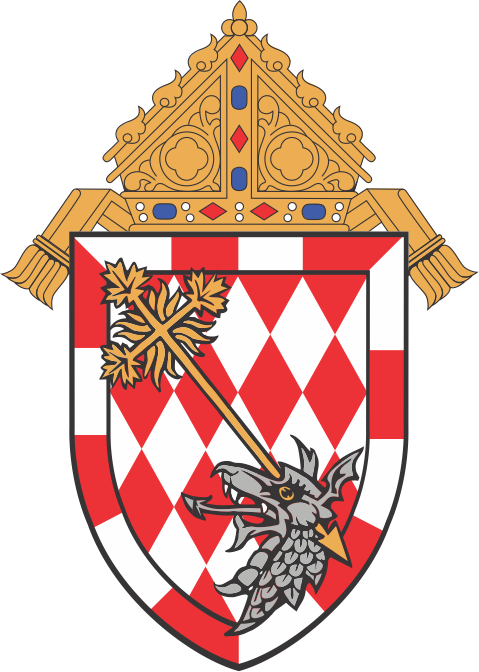 Parish Information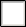 First Holy Communion Registration FormPlease complete this form and return it to the parish (PLEASE PRINT)Child's InformationParent's Information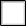 Declaration